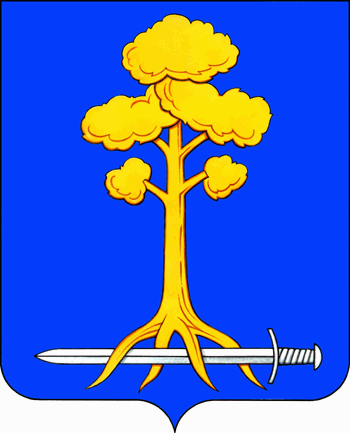 МУНИЦИПАЛЬНОЕ ОБРАЗОВАНИЕСЕРТОЛОВОВСЕВОЛОЖСКОГО МУНИЦИПАЛЬНОГО РАЙОНАЛЕНИНГРАДСКОЙ ОБЛАСТИАДМИНИСТРАЦИЯП О С Т А Н О В Л Е Н И Е22 марта 2013 г. 						                  	 № 99О внесении изменений в долгосрочную целевую программу МО Сертолово Ленинградской области «Благоустроенный город Сертолово» на 2011-2013 годы»В соответствии с Федеральным законом от 06 октября 2003 года  №131-ФЗ «Об общих принципах организации местного самоуправления     в  Российской Федерации», Положением    «О порядке организации благоустройства и озеленения территории МО Сертолово», утвержденного решением совета депутатов МО Сертолово от 24 марта .  №19, «Правилами  благоустройства, содержания и обеспечения санитарного состояния территории муниципального образования Сертолово Всеволожского муниципального района Ленинградской области», утвержденными решением совета депутатов МО Сертолово от 27.06.2011 года № 35, Порядком разработки, формирования и реализации долгосрочных целевых программ в МО Сертолово Ленинградской области, утвержденным постановлением администрации МО Сертолово от 10 апреля 2009 года №101 на основании протокола заседания комиссии по рассмотрению и реализации долгосрочных и ведомственных целевых программ МО Сертолово от 14 марта 2013 года № 3  и в целях развития благоустройства территории города Сертолово, создания комфортных и безопасных условий проживания населения города Сертолово, администрация МО Сертолово  ПОСТАНОВЛЯЕТ:1. Внести в долгосрочную целевую программу «Благоустроенный город Сертолово» на 2011-2013 годы», утвержденную постановлением администрации МО Сертолово от   07 октября 2010 года № 295 (с изменениями, утвержденными постановлениями администрации МО Сертолово от 13 мая . №107, от 10 июня . № 134, от 14 ноября . №311, от 27 апреля . № 130, от 22 июня . № 202, от 02 августа 262, от 19 октября . № 380, от 30 ноября . №439) (далее по тексту - программа), следующие изменения: 	1.1. В паспорт Программы:	Позицию «Объем финансовых ресурсов, запланированных по программе, источники финансирования» изложить в следующей редакции: «Объем финансирования  Программы составляет 159 198,3 тыс. руб., в том числе по годам:2011 год – 47 458,7 тыс. руб.;2012 год – 54 434,15 тыс. руб.;2013 год – 57 305,45 тыс. руб.По источникам финансирования Программы:- областной бюджет Ленинградской области составляет 15 500,042 тыс. руб., в том числе по годам:2012 год – 11 611,7 тыс. руб.;2013 год – 3 888,342 тыс.руб- бюджет МО «Всеволожский муниципальный район» составляет 950,0 тыс.руб., в том числе по годам:2012 год – 950,0 тыс.руб.;- бюджет МО Сертолово составляет 142 748,258 тыс. руб., в том числе по годам:2011 год – 47 458,7 тыс. руб.;2012 год – 41 872,45 тыс. руб.;2013 год – 53 417,108 тыс. руб.;Объемы и источники финансирования Программы могут уточняться  при формировании и внесении изменений в бюджет МО Сертолово»;	В позиции «Ожидаемые конечные результаты, социальная, бюджетная, экономическая эффективность программы, важнейшие целевые показатели программы» п.7 абзац 2 изложить в следующей редакции: «организации и проведения работ по ремонту   асфальтобетонных покрытий автомобильных дорог и проездов на территории города Сертолово; ».1.2. В содержательной части Программы: Раздел IV «Ресурсное обеспечение Программы» изложить в следующей редакции: «Срок реализации Программы - 2011 - 2013 годы.Объем финансирования  Программы составляет 159 198,3 тыс. руб., в том числе по годам:2011 год – 47 458,7 тыс. руб.;2012 год – 54 434,15 тыс. руб.;2013 год – 57 305,45 тыс. руб.По источникам финансирования Программы:- областной бюджет Ленинградской области составляет 15 500,042 тыс. руб., в том числе по годам:2012 год – 11 611,7 тыс. руб.;2013 год – 3 888,342 тыс.руб- бюджет МО «Всеволожский муниципальный район» составляет 950,0 тыс.руб., в том числе по годам:2012 год – 950,0 тыс.руб.;- бюджет МО Сертолово составляет 142 748,258 тыс. руб., в том числе по годам:2011 год – 47 458,7 тыс. руб.;2012 год – 41 872,45 тыс. руб.;2013 год – 53417,108 тыс. руб.;В ходе реализации Программы объемы и источники финансирования Программы могут уточняться представителем заказчика – координатором Программы при формировании и внесении изменений в бюджет МО Сертолово.Объем финансовых ресурсов, необходимых для реализации мероприятий Программы, определен на основании коммерческих предложений и сметных расчетов, выполненных по расценкам и с индексами перехода к текущим ценам для Ленинградской области».В разделе V «Ожидаемые конечные результаты Программы»:п.7 абзац 2 изложить в следующей редакции: «организации и проведения работ по ремонту  асфальтобетонных покрытий автомобильных дорог и проездов на территории города Сертолово».1.3.  Перечень мероприятий по реализации программы изложить в редакции согласно приложению 1 к настоящему постановлению.1.4. Приложение 2 к программе «Перечень планируемых результатов реализации программы» изложить согласно приложению 2 к настоящему постановлению.      2. Настоящее постановление подлежит опубликованию в газете «Петербургский рубеж» и вступает в силу после его официального опубликования.      3.  Контроль за исполнением настоящего постановления возложить на заместителя главы администрации по жилищно-коммунальному хозяйству С.В. Белевич.Глава администрации							    Ю.А. Ходько